РЕШЕНИЕРассмотрев проект решения о внесении изменений в Устав Петропавловск-Камчатского городского округа, внесенный Главой Петропавловск-Камчатского городского округа Иваненко В.Ю., в соответствии со статьей 28 Федерального закона от 06.10.2003 № 131-ФЗ «Об общих принципах организации местного самоуправления в Российской Федерации», статьей 28 Устава Петропавловск-Камчатского городского округа, принимая во внимание рекомендации публичных слушаний от 05.02.2018 по вопросу «О внесении изменений в Устав Петропавловск-Камчатского городского округа» Городская Дума Петропавловск-Камчатского городского округаРЕШИЛА:1. Принять Решение о внесении изменений в Устав Петропавловск-Камчатского городского округа.2. Направить принятое Решение Главе Петропавловск-Камчатского городского округа для подписания и представления на государственную регистрацию в Управление Министерства юстиции Российской Федерации 
по Камчатскому краю в установленном федеральным законодательством порядке.3. Главе Петропавловск-Камчатского городского округа после государственной регистрации направить настоящее Решение в газету «Град Петра и Павла» для опубликования.РЕШЕНИЕот 22.03.2018 № 35-ндО внесении изменений в Устав Петропавловск-Камчатского городского округаПринято Городской Думой Петропавловск-Камчатского городского округа(решение от 21.03.2018 № 118-р)1. Пункт 25 части 1 статьи 11 изложить в следующей редакции:«25) утверждение правил благоустройства территории городского округа, осуществление контроля за их соблюдением, организация благоустройства территории городского округа в соответствии с указанными правилами, а также организация использования, охраны, защиты, воспроизводства городских лесов, лесов особо охраняемых природных территорий, расположенных в границах городского округа;».2. В статье 22:1) часть 3 изложить в следующей редакции:«3. На публичные слушания должны выноситься:1) проект Устава городского округа, а также проект муниципального нормативного правового акта о внесении изменений и дополнений в данный Устав, кроме случаев, когда в Устав городского округа вносятся изменения в форме точного воспроизведения положений Конституции Российской Федерации, федеральных законов, Устава или законов Камчатского края в целях приведения данного Устава в соответствие с этими нормативными правовыми актами;2) проект бюджета городского округа и отчет о его исполнении;3) проект стратегии социально-экономического развития городского округа;4) вопросы о преобразовании городского округа, за исключением случаев, если в соответствии с Федеральным законом «Об общих принципах организации местного самоуправления в Российской Федерации» для преобразования городского округа требуется получение согласия населения городского округа, выраженного путем голосования либо на сходах граждан.»;2) дополнить частью 3.1. следующего содержания:«3.1. По проекту генерального плана, проекту правил землепользования и застройки, проектам планировки территории, проектам межевания территории, проекту правил благоустройства территории, проектам, предусматривающим внесение изменений в один из указанных утвержденных документов, проектам решений о предоставлении разрешения на условно разрешенный вид использования земельного участка или объекта капитального строительства, проектам решений о предоставлении разрешения на отклонение от предельных параметров разрешенного строительства, реконструкции объектов капитального строительства, вопросам изменения одного вида разрешенного использования земельных участков и объектов капитального строительства на другой вид такого использования при отсутствии утвержденных правил землепользования и застройки проводятся публичные слушания.».3. В статье 28:1) часть 1 дополнить пунктом 11 следующего содержания:«11) утверждение правил благоустройства территории городского округа.»;2) в части 2:пункт 2 исключить;пункт 3 исключить.4. В части 1 статьи 48:1) пункт 1 изложить в следующей редакции:«1) организация сбора статистических показателей, характеризующих состояние экономики и социальной сферы городского округа, и предоставление указанных данных органам государственной власти в порядке, установленном федеральным законодательством;»;2) пункт 23 после слов «утверждение и реализация календарных планов физкультурных мероприятий и спортивных мероприятий городского округа» дополнить словами «, в том числе включающих в себя физкультурные мероприятия и спортивные мероприятия по реализации комплекса ГТО»;3) в пункте 28 слова «разработка лесохозяйственных» заменить словами «разработка и утверждение лесохозяйственных»;4) пункт 33 изложить в следующей редакции:«33) проведение мероприятий по гражданской обороне, разработка и реализация планов гражданской обороны и защиты населения; проведение подготовки населения в области гражданской обороны; создание и поддержание в состоянии постоянной готовности к использованию муниципальных систем оповещения населения об опасностях, возникающих при военных конфликтах или вследствие этих конфликтов, а также при чрезвычайных ситуациях природного и техногенного характера, защитных сооружений и других объектов гражданской обороны; проведение мероприятий по подготовке к эвакуации населения, материальных и культурных ценностей в безопасные районы; проведение первоочередных мероприятий по поддержанию устойчивого функционирования организаций в военное время; создание и содержание в целях гражданской обороны запасов продовольствия, медицинских средств индивидуальной защиты и иных средств; обеспечение своевременного оповещения населения, в том числе экстренного оповещения населения, об опасностях, возникающих при военных конфликтах или вследствие этих конфликтов, а также при чрезвычайных ситуациях природного и техногенного характера; в пределах своих полномочий создание и поддержание в состоянии готовности сил и средств гражданской обороны, необходимых для решения вопросов местного значения; определение перечня организаций, обеспечивающих выполнение мероприятий местного уровня по гражданской обороне;».5. Часть 1 статьи 81 изложить в следующей редакции:«1. Городской округ в целях финансирования дефицита бюджета городского округа, а также погашения муниципальных долговых обязательств вправе в соответствии с Бюджетным кодексом Российской Федерации осуществлять муниципальные заимствования путем выпуска ценных бумаг от имени городского округа, размещаемых на внутреннем рынке в валюте Российской Федерации, и привлечения кредитов в бюджет городского округа от других бюджетов бюджетной системы Российской Федерации и от кредитных организаций, по которым возникают муниципальные долговые обязательства.».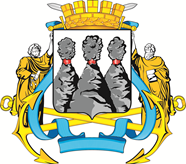 ГОРОДСКАЯ ДУМАПЕТРОПАВЛОВСК-КАМЧАТСКОГО ГОРОДСКОГО ОКРУГАот 21.03.2018 № 118-р7-я сессияг.Петропавловск-КамчатскийО принятии решения о внесении изменений в Устав Петропавловск-Камчатского городского округаПредседатель Городской Думы Петропавловск-Камчатского городского округаГ.В. МонаховаГОРОДСКАЯ ДУМАПЕТРОПАВЛОВСК-КАМЧАТСКОГО ГОРОДСКОГО ОКРУГАГлава 
Петропавловск-Камчатского 
городского округа  В.Ю. Иваненко